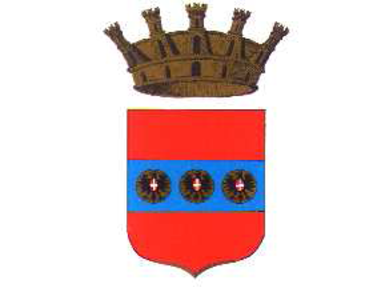 COMUNE DI IGLESIASIII SETTOREUFFICIO EDILIZIA RESIDENZIALE PUBBLICAContributi per il superamento e I'eliminazione delle barriere architettoniche negli edifici privati 
Legge 13/89 — annualita 2021AVVISO PUBBLICOSi ricorda a 	tutti gli interessati che il prossimo 1° marzo 	2021 scadono i termini per la presentazione delle domande relative ai contributi per l'esecuzione dei lavori utili al superamento delle barriere architettoniche negli edifici privati annualità 2021, previsti dall  a legge 9 gennaio 1989, n° 13.II modello di domanda (Modella  BA) è disponibile presso I'Ufficio Edilizia  Residenziale Pubblica e nel sito Internethttp://www.comune.iglesias.ca.itPer informzazioni è possibile rivolgersi all'Ufficio Edilizia Residenziale Pubblica — Centro Direzionale via Isonzo, 2° piano Lun/Mer 11 :15 — 13:00 e Gio 16:30 — 17:30. Tel 0781274235 e-mail erp@comune.iglesias.ca.itIglesias 01  Febbraio 2021II DirigenteDott. Ing. Pierluigi Castiglione